РЕШЕНИЕО признании утратившим силу решения Совета народных депутатов муниципального образования «Красногвардейский район» от 20.12.2013 г. № 98 «Об определении органа местного самоуправления муниципального образования «Красногвардейский район», уполномоченного на осуществление контроля в сфере закупок»Рассмотрев обращение контрольно-ревизионной комиссии муниципального образования «Красногвардейский район» от 25.09.2018 г. № 75, в целях приведения нормативной правовой базы муниципального образования «Красногвардейский район» в соответствие с действующим законодательством, руководствуясь Уставом муниципального образования «Красногвардейский район», Совет народных депутатов муниципального образования «Красногвардейский район» РЕШИЛ:1. Признать утратившим силу решение Совета народных депутатов муниципального образования «Красногвардейский район» от 20.12.2013 г. № 98 «Об определении органа местного самоуправления муниципального образования «Красногвардейский район», уполномоченного на осуществление контроля в сфере закупок».2. Опубликовать настоящее решение в газете «Дружба» а также разместить на официальном сайте администрации муниципального образования «Красногвардейский район» в информационно-телекоммуникационной сети «Интернет».3. Настоящее решение вступает в силу со дня его опубликования.СОВЕТ НАРОДНЫХ ДЕПУТАТОВМУНИЦИПАЛЬНОГО ОБРАЗОВАНИЯ «КРАСНОГВАРДЕЙСКИЙ РАЙОН»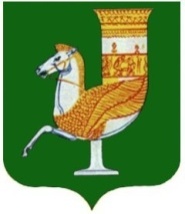 МУНИЦИПАЛЬНЭ ГЪЭПСЫКIЭ ЗИIЭУ «КРАСНОГВАРДЕЙСКЭ РАЙОНЫМ»ИНАРОДНЭ ДЕПУТАТХЭМ Я СОВЕТПринято 15-й сессией Совета народных депутатов муниципального образования «Красногвардейский район» четвертого созыва19 октября 2018 года  №  119Председатель Совета народных депутатовмуниципального образования «Красногвардейский район»______________ А.В. ВыставкинаГлавамуниципального образования «Красногвардейский район»_____________ А.Т. Османовс. Красногвардейское от  19.10.2018 года № 54